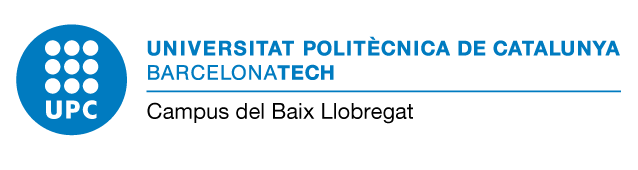                              Edifici D7 - C/Esteve Terradas, 10                             08860 Castelldefels  (Barcelona)                             Campus Baix Llobregat - Parc Mediterrani de la TecnologiaTRÀMIT DE DESISTIMENTNom i cognoms:		DNI:Telèfon:		Correu electrònic:TITULACIÓ:Codi de registre de la Sol·licitud que es vol anul·lar:Canvi de grup	Modificació matrícula	AltresDESISTEIXO:Del procediment iniciat la data abans esmentada segons estableixen els article 94 de la Llei 39/2015, d’1 d’octubre de Règim Jurídic de les Administracions Públiques i del procediment administratiu.Article 94. Desistiment i renúncia per part dels interessats.Tot interessat pot desistir de la seva sol·licitud o, quan això no estigui prohibit per l’ordenament jurídic, renunciar als seus drets.Si l’escrit d’iniciació l’han formulat dos o més interessats, el desistiment o la renúncia només afecta aquells que l’haginformulat.Tant el desistiment com la renúncia es poden fer per qualsevol mitjà que permeti la seva constància, sempre que incorpori les signatures que corresponguin d’acord amb el que preveu la normativa aplicable.L’Administració ha d’acceptar per complet el desistiment o la renúncia, i ha de declarar conclús el procediment llevatque, havent-s’hi personat tercers interessats, aquests n’instin la continuació en el termini de deu dies des que van ser notificats del desistiment o renúncia.Motius   	Signatura:Nom:   		 Castelldefels,	 	IL·LM/A. SR/A. DIRECTOR/A DE L’ESCOLA D’ENGINYERIA DE TELECOMUNICACIÓ I AEROESPACIAL DE CASTELLDEFELS      IL·LM/A. DIRECTOR/A DE L’ESCOLA D’ENGINYERIA AGROALIMÈNTARIA I DE BIOSISTEMES DE BARCELONAEEABBGrau Enginyeria AgrícolaMàster KET 4 Foof+BioGrau Enginyeria AlimentàriaGrau Enginyeria AlimentàriaGrau Enginyeria AlimentàriaGrau    Enginyeria    Agroambiental    i    del PaisatgeGrau    Enginyeria    Agroambiental    i    del PaisatgeGrau    Enginyeria    Agroambiental    i    del PaisatgeGrau Enginyeria de Sistemes BiològicsGrau en Enginyeria de Ciències AgronòmiquesGrau Enginyeria de Sistemes BiològicsGrau en Enginyeria de Ciències AgronòmiquesGrau Enginyeria de Sistemes BiològicsGrau en Enginyeria de Ciències Agronòmiques